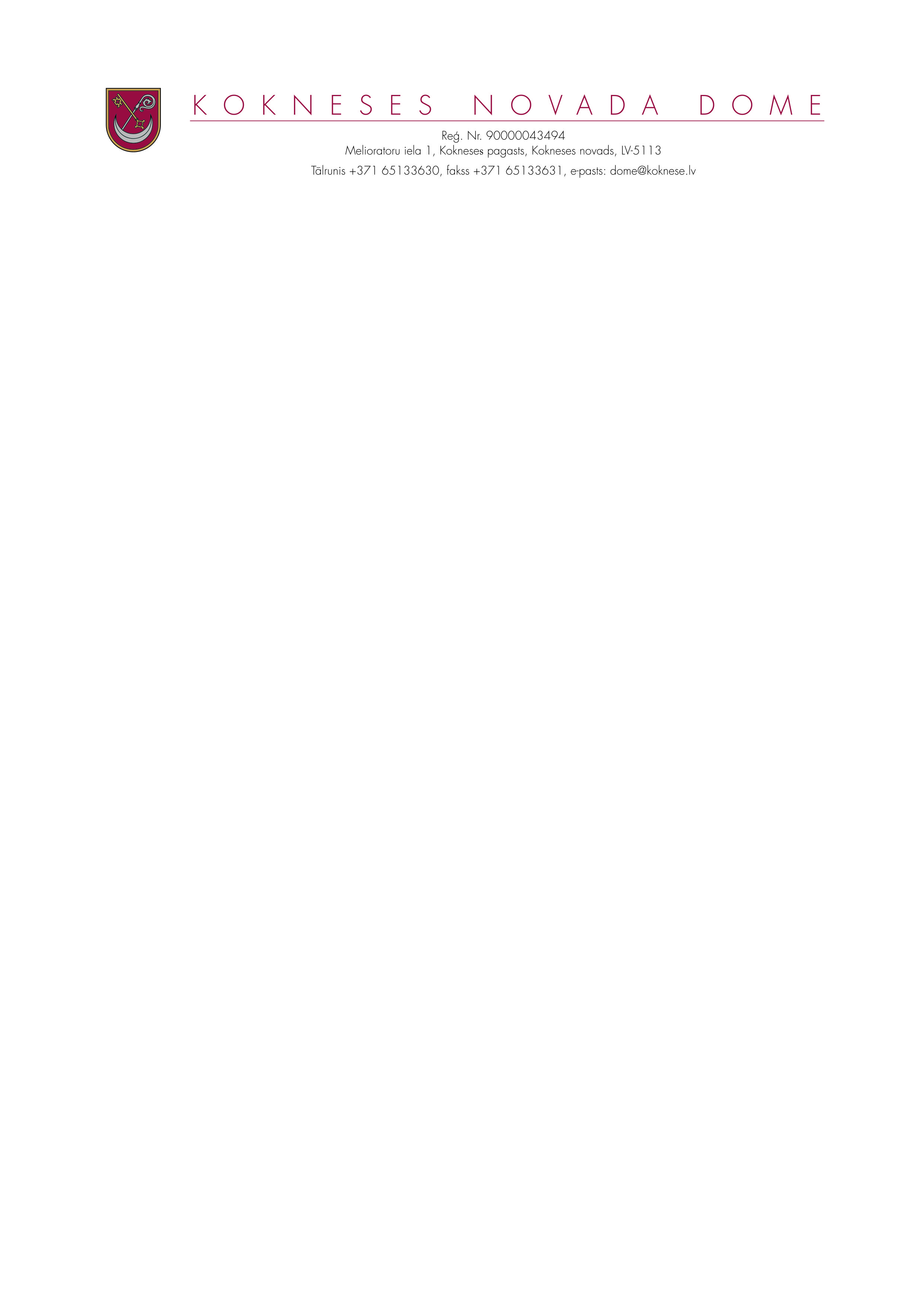 Kokneses novada Kokneses pagastāAPSTIPRINĀTSar Kokneses novada domes26.08.2009. lēmumu Nr.5(protokols Nr.5)KOKNESES NOVADA DOMES OBJEKTU APSEKOŠANAS UN MANTAS NOVĒRTĒŠANAS KOMISIJAS1. Vispārīgie noteikumiKokneses novada domes Objektu apsekošanas un mantas novērtēšanas komisija (turpmāk – Komisija) ir izveidota uz Kokneses novada domes pilnvaru laiku un ir pakļauta Kokneses novada domei.Savā darbībā Komisija ievēro Latvijas Republikā spēkā esošos normatīvos aktus, Kokneses novada domes lēmumus, domes priekšsēdētāja rīkojumus, ka arī šo nolikumu.Savus uzdevumus Komisija veic sadarbojoties ar valsts un pašvaldību institūcijām, kā arī citām juridiskām personām, savas kompetences ietvaros.Komisiju izveido, pārveido vai likvidē Kokneses novada dome.2. Komisijas uzdevumi2.1. Komisijas galvenie uzdevumi:2.1.1. organizēt un veikt kustāmā un nekustamā īpašuma apsekošanu un novērtēšanu. 2.1.2.sagatavot lēmumus izskatīšanai domē par kustamā un nekustamā īpašuma privatizāciju, atsavināšanu vai iznomāšanu. 2.1.3. pieņemt lēmumus noteiktos gadījumos un kārtībā;2.1.4. nodrošināt pieņemto lēmumu izpildi;2.2. Papildus 2.1. punktā noteiktajam Komisija veic domes uzdotos darbus.2.3. Komisija izskata domes priekšsēdētāja vai viņa vietnieka novizētos dokumentus.2.4. Komisija var sniegt viedokli, priekšlikumus padomes pastāvīgajām komitejām, komisijām, domes administrācijai jebkurā pašvaldības darbības jautājumā, kas ietilpst tās kompetencē.3. Komisijas struktūra3.1. Komisija sastāv no 5 (pieciem) locekļiem ar balsošanas tiesībām.3.2. Komisija atklāti balsojot ar vienkāršu balsu vairākumu ievēl Komisijas priekšsēdētāju un vietnieku, kurš vada Komisijas darbu. Komisijas priekšsēdētāja prombūtnes laikā viņa pienākumus pilda komisijas priekšsēdētāja vietnieks.3.3. Komisijas sagatavoto dokumentu nosūtīšanu nodrošina komisijas sekretāre. Nepieciešamības gadījumā komisija var pieaicināt domes administrācijas darbiniekus, citu institūciju pārstāvjus, konsultantus. Pieaicinātās personas ir bez balsošanas tiesībām.3.4. Komisijas priekšsēdētājs:3.4.1. vada Komisijas darbu, ir atbildīgs par Komisijas uzdevumu un lēmumu izpildi;3.4.2. izstrādā Komisijas sēdes darba kārtību;3.4.3. sagatavo, sasauc un vada Komisijas sēdes;3.4.4. pārstāv Komisijas viedokli citās komitejās, komisijās un institūcijās;3.4.5. nosaka komisijas locekļu pienākumus.3.5. Komisijas sekretāri nozīme no komisijas locekļiem.3.6. Komisijas sekretārs:3.6.1. sagatavo dokumentus jautājumu izskatīšanai Komisijas sēdē;3.6.2. kārto sēžu organizatoriskos jautājumus;3.6.3. paziņo komisijas locekļiem par sēdes sasaukšanu;3.6.4. uzaicina uz sēdi lietas dalībniekus;3.6.5. protokolē Komisijas sēdes;3.6.6. sagatavo Komisijas lēmuma projektu par jautājumiem, kas tiek izskatīti Komisijā;3.6.7. kārto Komisijas lietvedību, veic dokumentu uzskaiti, nodrošina to saglabāšanu, atbilstoši lietvedības noteikumiem;3.6.8. sagatavo, izsniedz un nosūta Komisijas pieņemtos lēmumus.3.7. Komisijas locekļu pienākumi tiek noteikti Komisijas sēdēs, ar Komisijas vai domes lēmumu vai Komisijas priekšsēdētāja rīkojumu.4. Komisijas darba organizācija4.1. Komisija lietas izskata pamatojoties uz fizisku un juridisku personu iesniegumiem, domes lēmumiem, domes priekšsēdētāja vai citu amatpersonu, struktūrvienību ierosinājumiem.  4.2. Komisijas sēdes tiek sasauktas pēc vajadzības .4.3. Komisija ir tiesīga izskatīt jautājumus, ja sēdē piedalās vairāk nekā puse no balsot tiesīgajiem komisijas locekļiem.4.4.Komisija pieņem lēmumus ar klātesošo locekļu balsu vairākumu. Ja balsojot par lēmumu balsis sadalās vienādi, izšķiroša ir komisijas priekšsēdētāja, vai viņa prombūtnes laikā viņa norīkota locekļa balss. Sēdes protokolu paraksta visi klātesošie komisijas locekļi. Protokolā ieraksta kā konkrēti katrs Komisijas loceklis ir balsojis.4.5. Domstarpības starp Komisiju un pašvaldības amatpersonām, iestādēm izlemj dome.4.6. Komisijas locekļi neizpauž informāciju par fizisko personu datiem un juridisko personu komercnoslēpumiem, kas tiem kļuvusi zināma pildot Komisijas locekļa pienākumus.4.7. Komisijas locekļi var tikt izslēgti no Komisijas sastāva ar domes lēmumu uz šīs personas iesnieguma pamata, kā arī gadījumos, kad attiecīgā persona nepilda šajā nolikumā noteikto, komisijas vai domes lēmumus, komisijas priekšsēdētāja rīkojumus, kā arī, ja vairāk kā trīs reizes pēc kārtas bez attaisnojošiem iemesliem neapmeklē Komisijas sēdes.Sēdes vadītājs                                            ( paraksts )                                M.Reinbergs